ACT CPD Record Form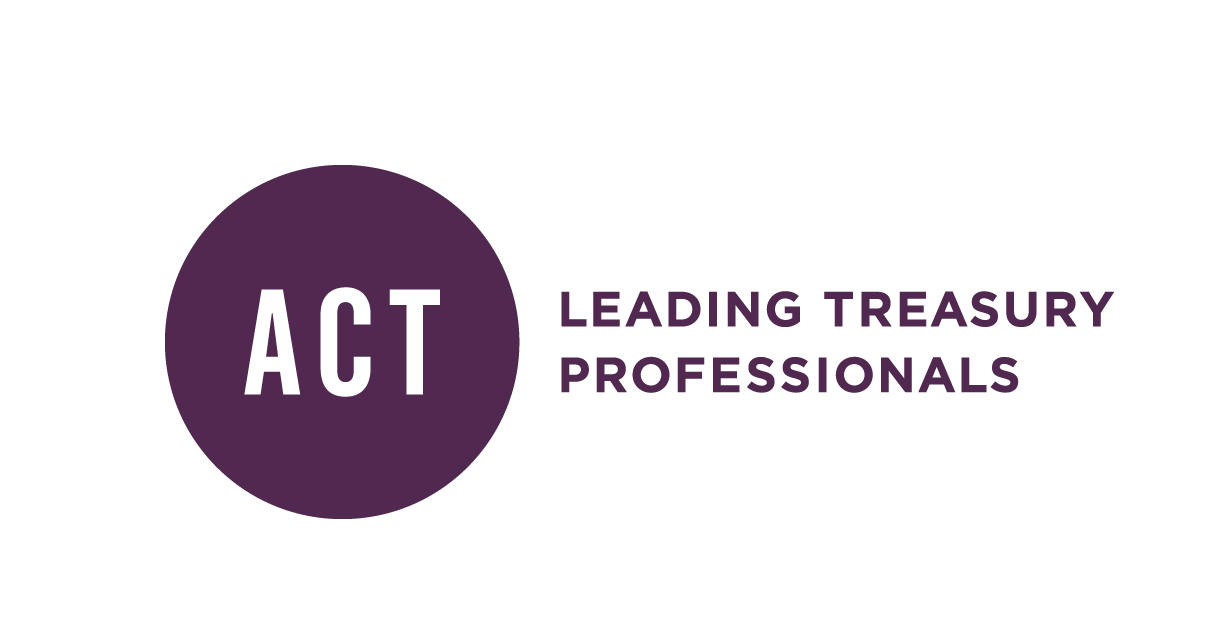 Membership numberFirst nameLast nameIDENTIFY ACTIONREFLECTRATINGWhat do I need to know or be able to do? What is the best way for me to learn?Plan and carry out your CPD activities. What am I already doing? What do I need to do?What have I learnt? Reflect on the impact of your learning.Rate how effective the learning was